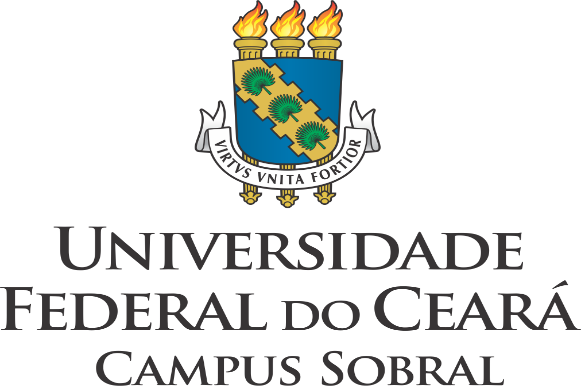 UNIVERSIDADE FEDERAL DO CEARÁASSISTÊNCIA ESTUDANTIL - UFC CAMPUS SOBRALDECLARAÇÃO DE DIVISÃO DE ALUGUELEu, ___________________________________________________________, portador do CPF de nº_____________________, beneficiário(a) do auxílio moradia  declaro para os  devidos  fins junto à Universidade Federal do Ceará,  que  divido  o  valor  do  aluguel  de um  imóvel situado no endereço______________________________________________________________n.º________________, bairro ____________________, no município de ___________________ desde ____________________ (mês/ano),  sendo o valor total  do aluguel de  R$______________________ ,e o valor mensal que	cabe	a mim	contribuir de R$_______________________.Nomes dos demais moradores:1. Nome:________________________________________  CPF: ____. _____. ____- ______2. Nome:________________________________________  CPF: ____. _____. ____- ______ 3. Nome:________________________________________  CPF: ____. _____. ____- ______4. Nome:________________________________________  CPF: ____. _____. ____- ______ Ratifico serem verdadeiras as informações prestadas, estando ciente de que a omissão de dados ou a inserção de dado falso ou diverso do que deveria ser declarado configurará o crime de Falsidade Ideológica, conforme o art. 299 do Código Penal, além de ensejar o desligamento imediato do auxílio caso confirmada em apuração posterior ao ingresso no referido benefício, sem prejuízo das sanções penais cabíveis.___________________,_____ de _______________ de __________.________________________________________________________________Assinatura do Declarante